【無毒三部曲】別讓毒品收服了你，反毒命可保，GO！小組討論單(2)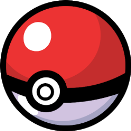 Ｑ1：若金阿賢最後選擇不要，你是他的好朋友，你會建議用其他哪些方式來減肥呢？Ｑ2：金阿賢想拒絕、卻又礙於朋友情分不知如何表達，你若是他，你會用哪些方式來擺脫毒品的危險呢？